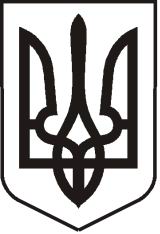                                                        У К Р А Ї Н АЛ У Г А Н С Ь К А    О Б Л А С Т ЬП О П А С Н Я Н С Ь К А    М І С Ь К А    Р А Д АШОСТОГО СКЛИКАННЯРОЗПОРЯДЖЕННЯміського голови«07» лютого 2018 р.                м. Попасна                                    № 22Про сплату державного мита В зв'язку з необхідністю звернення до Попаснянського РВ ДРАЦС ГТУЮ у Луганській області за видачу свідоцтва у зв’язку із внесенням змін до актового запису, керуючись п. д) ч.5 ст.3 Декрету Кабінету Міністрів України «Про державне мито» та п.20 ч.4 ст.42 Закону України «Про місцеве самоврядування в Україні»:Для  отримання в Попаснянському РВ ДРАЦС ГТУЮ у Луганській області свідоцтва у зв’язку із внесенням змін до актового запису (про смерть) відносно гр-ки  Антощенко Галини Олексіївни з метою подальшого оформлення його спадщини за територіальною громадою м. Попасна в особі Попаснянської міської ради,  відповідно до п. д) ч.5 ст.3 Декрету Кабінету Міністрів України «Про державне мито», фінансово-господарському відділу виконкому міської ради здійснити оплату державного мита  у сумі 0.34 ( нуль гривень тридцять чотири копійки).               Оплату державного мита здійснити за наступними реквізитами:               Отримувач коштів-УДКСУ у Попаснянському районі                Код отримувача (код за ЄДРПОУ) - 37928777                Банк отримувача:  ГУ ДКСУ у Луганській області                Код банку отримувача:  (МФО)804013                Рахунок отримувача: 31412537700260                Код класифікації доходів бюджету: 22090100               Призначення платежу: за видачу свідоцтва у зв’язку із внесенням змін до актового запису (про смерть) відносно гр-ки  Антощенко Галини Олексіївни. 	Контроль за виконанням цього розпорядження покласти на начальника фінансово-господарського відділу виконкому міської ради  Омельченко Я.С.Міський голова	    Ю.І. Онищенко Водолазський, 2 05 65